---------------------------------------------------------------------------------------------------------------------- (meno a priezvisko žiadateľa, adresa)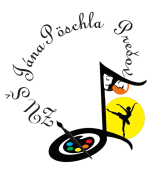     Základná umelecká škola Jána Pöschla   Prostějovská 36    080 01 PrešovODHLÁŠKAŽiadam o ukončenie štúdia*/prerušenie štúdia* (nehodiace sa škrtnite)(meno a priezvisko žiaka) -----------------------------------------------------------------------------------žiaka -------------------------- odboru -------------------------- ročníka -----------------------------časti-------------------------- stupňa Základnej umeleckej školy Jána Pöschla v Prešove.Trieda: Dôvod:V Prešove, dňa --------------------------------------                             -----------------------------------------                                                                                                                      podpis